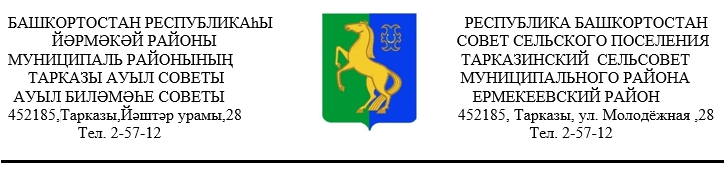           ҠАРАР                                                                        РЕШЕНИЕ     «18 »  ноябрь  2020 й.                  №  12.7               «18»  ноября   2020 г.             О внесении изменений в решение Совета сельского поселения  Тарказинский сельсовет МР Ермекеевский район РБ № 11/4 от 15.11.2016 г. «Об утверждении положения об организации захоронения  и содержании мест захоронения на территории сельского поселения   Тарказинский  сельсовет муниципального района  Ермекеевский  район Республики  Башкортостан»   Во исполнение п.8 протокола оперативного совещания в Правительстве Республики Башкортостан от 08.06.2020г. № 22 по вопросу совершенствования организации похоронного дела и предоставлению ритуальных услуг на территории Республики Башкортостан Министерством жилищно- коммунального хозяйства Республики Башкортостан,  Совет сельского поселения Тарказинский сельсовет муниципального района Ермекеевский район Республики Башкортостан решил:1. Внести следующие изменения в решение Совета сельского поселения  Тарказинский сельсовет МР Ермекеевский район РБ № 11/4 от 15.11.2016 г. «Об утверждении положения об организации захоронения  и содержании мест захоронения на территории сельского поселения   Тарказинский  сельсовет муниципального района  Ермекеевский  район Республики  Башкортостан»:- пункт 4.1 и 4.2 изложить  в следующей редакции:  «Порядок обращения Заявителя для получения места захоронения (под захоронения) на сельских кладбищах поселения:   Для предоставления места для одиночного захоронения гражданин, взявший на себя обязанность осуществить погребение умершего, подает заявление в администрацию сельского поселения Тарказинский   сельсовет по форме, приведенной в приложении N 1 к настоящему решению и анкету по форме, приведенной в приложении № 4 к настоящему решению. Все заявления на погребение, как на резервирование, так и на новые участки оформляются с обязательным заполнением «Анкеты» в которой, лицо, взявшее на себя обязанность осуществить погребение умершего, письменно под роспись уведомляется о том, что место под погребение предоставляется на бесплатной основе».  - добавить приложение № 4:2. Настоящее решение вступает в силу со дня его официального обнародования и размещения в сети Интернет.          Глава сельского поселения_________________  Г.Г.Музафарова                                                                                                             Приложение № 4 	к Порядку ЗАЯВЛЕНИЕ НА ПОГРЕБЕНИЕ (ЗАХОРОНЕНИЕ)№	от «	»	20	г.в		(наименование специализированной организации)ОТ	(фамилия, имя, отчество лица, взявшего на себя обязанность осуществить погребение
умершего, указать родственную или иную принадлежность к умершему)паспорт, телефон	(серия, номер, когда кем выдан, адрес регистрации и
фактического жительства, личный телефон для связи)(ИНН и наименование индивидуального предпринимателя,
юридического лица, юридический адрес и контактный телефон)Прошу захоронить (подзахоронить) на кладбище	( нужное подчеркнуть)	(наименование кладбища)умершего	(фамилия, имя, отчество в именительном падеже)дата рождения	дата смерти	свидетельство о смерти от	серия	№	                                                             (дата выдачи)            □     на новом месте; на свободном месте родственного захоронения;в могилу умершего	(фамилия, имя, отчество в именительном падеже)захороненного в	году на участке	в квартале №	(указать - мусульм., христианок., иудейск.)на могиле инв. №	(в Книге регистрации захоронений)	имеется	(указать вид надгробия или опознавательного знака)с надписью	ПРИМЕЧАНИЕ:Взявший на себя обязанность осуществить погребение умершего принимает на себя обязательство: осуществить въезд на кладбище в указанное в разрешении время, профессионально исполнить земляные работы и комплекс услуг, содержать место захоронения и прилегающую к нему территорию, нести за неисполнение и нанесение вреда соседним погребениям и надмогильным сооружениям имущественную ответственность.При проведении земляных работ необходимо строго соблюдать технику безопасности, действующие городские регламенты и положения, требования САНПИН, работы осуществлять специально обученными землекопами, прошедшими гигиеническое обучение и аттестацию с отметкой в личной медицинской книжке.Запрещается самовольно увеличивать земельный участок под погребение, устанавливать, переделывать и снимать памятники и другие надмогильные сооружения (ограды), мемориальные доски без разрешения администрации, оставлять мусор.Достоверность представленных мной сведений подтверждаю, с примечанием ознакомлен, к заявлению прилагаю свидетельство о смерти, удостоверение ветерана Великой Отечественной войны, участника боевых действий (если имеются), удостоверение о захоронении, копию моего паспорта, копию моего ИНН, свидетельство о государственной регистрации юридического лица (индивидуального предпринимателя) осуществляющего погребение, копии санитарных книжек землекопов, осуществляющих погребение. Также к заявлению прикладываю анкету и согласие на обработку персональных данных, являющиеся неотъемлемой частью заявления (Приложение№ 1 и Приложение №2).Личная подпись заявителя	«	»	20	г.РЕШЕНИЕ УПОЛНОМОЧЕННОГО ОРГАНАПредоставлено место на участке	квартал №	размером	(в метрах),(указать - мусульм., христианок., иудейск.)Дата и разрешенное время въезда на кладбище для погребения	Захоронение разрешаю	/	/Захоронение произведено	/	/Замечания	Выдано (внесена отметка в удостоверение) о захоронении №	от	Приложение № 1 к заявлениюАнкетаЯ,	,(фамилия, имя, отчество лица, взявшего на себя обязанность осуществить погребение умершего, указать родственную или иную принадлежность к умершему)контактные данные	(личный телефон для связи, адрес)уведомлен:что место под погребение умершего и в дальнейшем подзахоронения рядом умершего супруга или близкого родственника в соответствии с требованиями Федерального закона от 12.01.1996г. № 8-ФЗ «О погребении и похоронном деле» предоставляется бесплатно;о недопустимости подстрекательства к коррупционным правонарушениям должностных лиц,об уголовной ответственности (ст. 291 УК РФ) взяткодателя за передачу взятки должностному лицу. В случае склонения к даче взятки со стороны должностных лиц Заявитель обязан в письменном виде обратиться в Специализированную службу по вопросам похоронного дела (далее - специализированная служба) или в вышестоящую организацию – ЖКХ администрации МР Ермекеевский район РБ для принятия последними превентивных мер.Личная подпись заявителя	«	»	20	г.Приложение № 2 к заявлениюСогласие на обработку персональных данныхЯ,		5(фамилия, имя, отчество лица, номер основного документа, удостоверяющего его личность, сведения о дате выдачи указанного документа и выдавшем его органе) в соответствии с Федеральным законом от 27.07.2006 г. № 152-ФЗ «О персональных данных» выражаю согласие	наименование(далее по тексту - учреждение), расположенному по адресу: 	, на автоматизированную, а также без использования средств автоматизации обработку моих персональных данных, а именно совершение действий, предусмотренных пунктом 3 части первой статьи 3 Федерального закона от 27.07.2006 г. № 152-ФЗ «О персональных данных»: сбор, систематизацию, накопление, хранение, уточнение (обновление, изменение), использование, распространение (передачу), обезличивание, направление по официальному запросу государственных и муниципальных органов данных: ФИО заявителя, адрес места жительства (по регистрации, фактический); домашний телефон; мобильный телефон; сведения об умершем родственнике, его месте захоронения и иные сведения, относящиеся к персональным данным в целях обеспечения соблюдения законов и иных нормативных правовых актов.Срок действия настоящего согласия на обработку персональных данных: с момента его подписания и до достижения целей обработки. В дальнейшем - в соответствии с законодательством об архивном деле в Российской Федерации.Настоящее согласие может быть отозвано мной в письменной форме на основании заявления, поданного на имя руководителя учреждения.   Личная  подпись  заявителя _______________   «______»_____________20____ год.